				PRIHLÁŠKA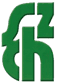 66 .Oblastnú výstavu zvierat v Topoľčanoch v dňoch 5. -7.10 2018 Meno a priezvisko vystavovateľa, titul…....................................................................................Adresa:.............................................. ....................…….........PSČ:  ............................................Tel.: ................................................. email................................................................................Druh zvierat ...................................................................                                                                                / Hydina, Králiky, Holuby, atď. /Uzávierka prihlášok dňa  15.septembra 2018. Riadne a čitateľne vyplnené prihlášky tlačeným písmom alebo strojom posielajte  SZCH OV Topoľčany, Stummerova 21, 955 01 Topoľčany 	                                   alebo e-mailom: szchovtopolcany@gmail.comMladí chovatelia musia prihlášku označiť písmenami MCH.                               Svojím podpisom potvrdzujem, že bez výhrad súhlasím s výstavnými podmienkami.………………………………                                                  ………………………………..potvrdenie o členstve v ZO SZCH                                                            podpis chovateľaPohlaviePohlavie             Plemeno Farba, Kresba,MutáciaOznačeniePredajnácena / € /1.00.1NiNi